 Running dictation – risk taking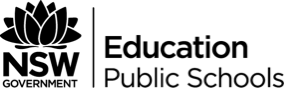 This teaching idea uses the running dictation strategy to interpret text and engage reading, writing, listening and speaking skills.This document references the PDHPE K-10 Syllabus © 2018 Copyright NSW Education Standards Authority for and on behalf of the Crown in right of the State of New South Wales.PDHPE syllabus outcomes and contentPD4-7 investigates health practices, behaviours and resources to promote health, safety, wellbeing and physically active communitiesPD4-10 applies and refines interpersonal skills to assist themselves and others to interact respectfully and promote inclusion in a variety of groupsLiteracy focusReading Selects and reads texts in ways that best meet requirements of a task.ComprehensionIdentifies and infers the meaning of imagery and symbolism in spoken, written, visual and multimodal texts.Speaking	Reflects on and refines own spoken language to suit purpose, audience and context.Asks relevant clarifying questions.PurposeTo use reading, writing, listening and speaking skills to interpret and communicate key messages from a text. Students will review the risks within a scenario and consider the strengths they can call on to act in a way which would promote health, safety and wellbeing for themselves and others. ProcedureRunning dictationChoose one or more texts, e.g. a recipe, an image, a short video, a paragraph of text, a poster. For this activity scenarios have been provided as the text.Students work in pairs with a scenario. Make enough copies of each scenario for each pair of participants to get one.Note: Each pair could have the same text or different texts. Texts should be similar in complexity.Locate or post scenarios around the room at some distance from where the participants are sitting.In pairs:Student 1 sits on a chair with a pencil and paper.Student 2 stands up and runs to their scenario.Student 2 reads the text (in small chunks), memorises it and runs back to their partner. Students describe it to their partner, who records what it described (dictation). Student 2 can help in any way they can without writing it. For example, “Actually, community has two ‘m’s”, and so on.The winners are the first pair with the correct written version of the text.Alternative: A visual or multimedia text could be used, such as a photograph, poster or video. In this instance the person must describe the text in terms of what they see. This could increase this activity to higher level hazard perception around risk.After the activity, discuss the following questions:What skills are needed to successfully complete this activity? Does prior knowledge make this activity easier? How/why?What would you do?In pairs, students review their scenarios. Discuss the following questions.What thoughts might be racing through the person’s head in this moment?What could they do?Choose one of the strengths and explain how they could draw on this to help them in this situation.Sample textsThe following scenarios have been modified from the Get Ready, Research based education addressing drugs and youth, Year 7 student workbook, State of Victoria Department of Education and Early Childhood Development, 2013.Scenario 1Max, Joon and Mae are at the shop getting snacks. When they go to the counter to pay, they notice that the shopkeeper is outside, helping a customer with the petrol pump. Max suggests running off without paying–it will be easy for them to get away with it, as the shopkeeper is distracted. Joon smiles, shrugs and looks over to Mae. Mae feels really uncomfortable about stealing.Scenario 2Omar, Kai and Reina are skating at their local park, practising stunts and recording each other on their phone cameras. Omar describes an older guy he spotted a couple of weeks ago, travelling down the road, holding onto the back of a bike for a hundred metres to gain great speed. He dares Kai to have a go behind Reina’s bike while he films the stunt.Scenario 3Hannah, Reena and Genny are sleeping over at Lara’s house to celebrate her 13th birthday. They have just finished watching their second movie and Lara’s parents have gone off to bed. Lara says that her parents sometimes buy her older sister a few alcoholic drinks for when she attends parties. She suggests that they take one of the drinks and share it, just to see what it is like – there are six drinks in the cupboard and no one will notice just one missing. Hannah is unsure. She knows her parents would not approve and it doesn’t seem right. She also doesn’t know much about the effects of alcohol because her parents don’t drink.Scenario 4It is the school holidays and Livia and Petra are going to the movies with Petra’s older sister and some of her older friends. When they meet outside the cinema, one of the older girls pulls out a marijuana joint and begins offering it around the group. Livia has never smoked or used marijuana and has no desire to try it. Petra’s sister takes a joint and invites Petra and Livia to try one.StrengthsLeadershipCan organise and encourage others to actCourageTakes action even when the situation is awkward, or they feel anxiety or fearEmpathyAware of the needs and feelings of othersKindnessShows generosity and a willingness to share and help othersRespectValues the diversity in a person or group and challenges own personal beliefs and attitudesCautionMakes decisions carefully, considering all the options and needs of self and othersSelf controlCan control actions and stick to decisionsPersistenceKeeps trying regardless of previous experiences or successHonestyTells the truth regardless of the situationSense of purposeBelieves that they can contribute to the world in a meaningful wayPerspectiveComes up with good advice, considers the big picture, weighs up alternatives and outcomes before actingModestyDoesn’t brag about achievements or show offHumourSees the light side and helps people laughCreativityComes up with different ways to address situationsEnthusiasmBrings energy and positivity to all situationsOptimismLooks on the positive side of thingsForgivenessLet’s go of anger and resentment and moves on without holding a grudgeLoyaltyAlways there for othersKey inquiry questionContentWhat positive actions contribute to the health, safety, wellbeing and participation in physical activity levels of the wider community?examine factors that influence health and wellbeinginvestigate reasons why young people choose to engage in risk-taking behaviourexamine risk-taking scenarios and discuss the outcome of positive and negative risk behaviour on health and wellbeingrecognise potentially unsafe environments and describe strategies to promote their own and others’ health, safety and wellbeing in a variety of real life situationsexamine strategies and develop plans to keep themselves and others safe in the following real life scenarios: